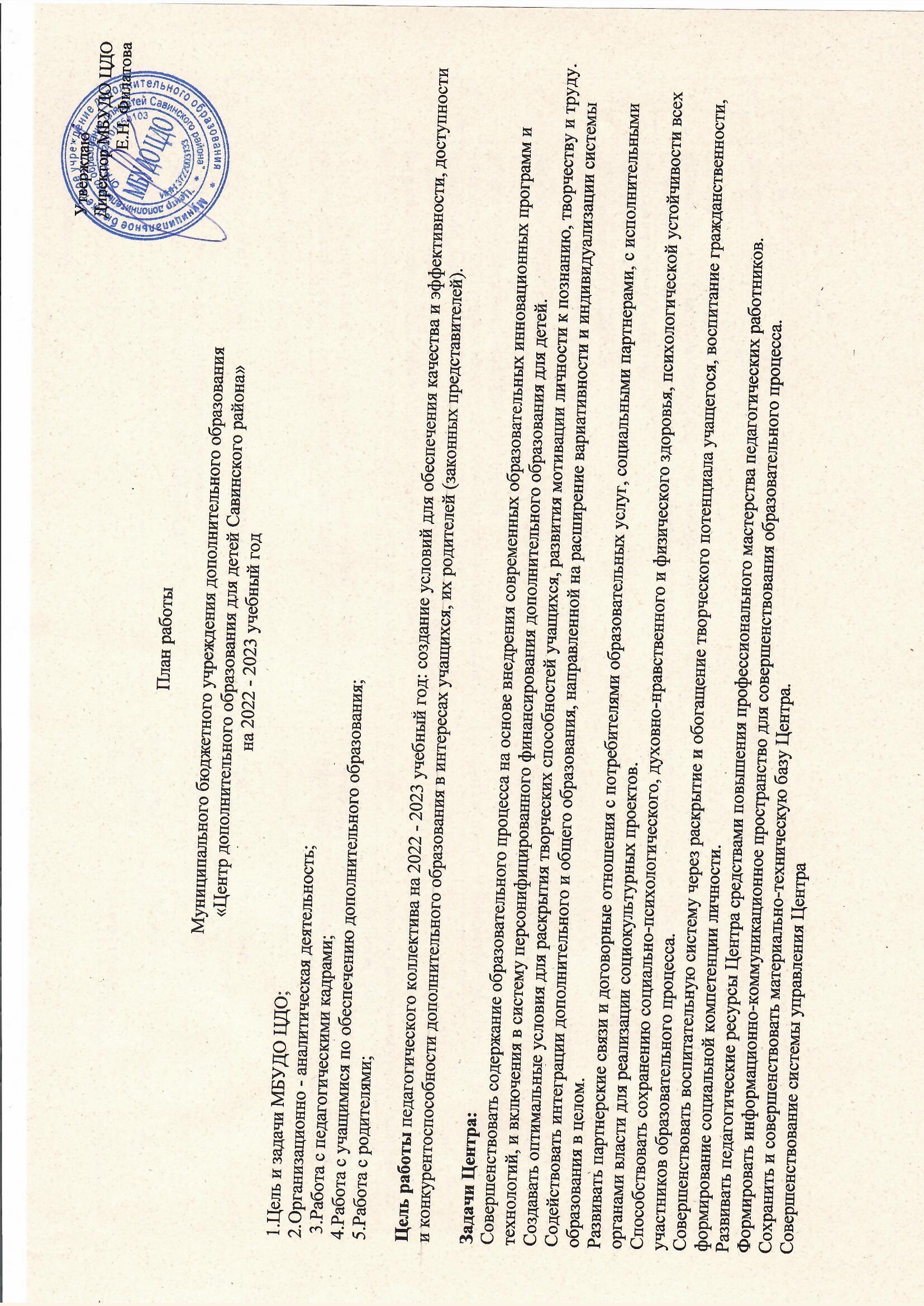 Организационная работаСоставление и утверждение документовРабота с педагогическими кадрами, повышение их квалификации, аттестацияСовещания при директореПодготовка и проведение педагогических советовОбеспечение охраны труда и техники безопасности жизнедеятельности работников и обучающихся ЦентраСоздание благоприятного морально – психологического климата в коллективеОрганизация учебно-воспитательной деятельности учащихсяВключение учащихся в самостоятельную, исследовательскую учебно-познавательную деятельностьРазвитие творческого потенциала учащихсяПроведение аттестации учащихся в различных формах соответственно профилю объединения с целью контроля знаний, умений и навыков учащихсяМетодическая работа с педагогическими кадрами ЦентраОбобщение опыта работы (открытые занятия, участие в научно-практических конференциях, взаимопосещение учебных занятий)Смотры, конкурсы, конференции, семинарыМетодическое сопровождениеСотрудничество ЦДО с семьей№ п/пСодержание деятельностиСроки проведенияОтветственные1.Подготовка к новому учебному году.Смотр готовности кабинетов к новому учебному году.июль- августдиректор2.Контроль подготовки к заседанию педсоветаавгуст, декабрь, март, майдиректор3.Контроль прохождения медосмотра сотрудникамиоктябрьдиректор4.Организация замещения ПДОв течение годадиректор5.Организация рекламы по набору детей: объявления, СМИ, социальные сети, сайт учреждения, связь со школами, День открытых дверей.     28.08.2022 г.по 15.09.2022 г.директора, педагоги дополнительного образования, педагоги- организаторы6.Проведение предварительной записи детей в объединения: встреча с ребятами в классах, посещение родительских собраний, связь с классными руководителями и родителями, презентации педагогов и проведение мастер – классов.сентябрьпедагоги дополнительного образования, педагоги - организаторы7.Регистрация детей через навигатор дополнительного образования. Выдача сертификатов учета, финансирования.В течение годадиректора, методист МОЦ, педагоги дополнительного образования8.Контроль комплектования групп в объединенияхв течение годадиректор9.Контроль соблюдения санитарно-гигиенических требований в ходе образовательного процессав течение годадиректор10.Планирование курсов повышения квалификации (переподготовки) педагогов на новый учебный годмайдиректор11.Подготовка отчета по самообследованию учреждения. Подготовка перспективного плана работы Центра Подготовка плана внутреннего контроляв течение годадиректор, педагоги- организаторы12.Проверка санитарного состояния кабинетовв течение годадиректор13.Контроль за температурным режимомсентябрь- апрельдиректор№ п/пСодержание деятельностисроки проведенияответственный1.Работа с нормативно – правовыми документамимай-августдиректор2.Распределение учебной нагрузкисентябрьдиректор3.Утверждение учебного планасентябрьдиректор4.Утверждение годового плана работы Центрамайдиректор5.Утверждение плана воспитательной работыавгустдиректор6.Утверждение графика внутреннего контролясентябрьдиректор7.Утверждение плана методической работысентябрьдиректор8.Утверждение учебной нагрузки педагогов на новый уч. годсентябрьдиректор9.Расписание занятийсентябрьдиректора 10.График работы штатных педагогических работниковавгустдиректор11.Заключение договоров о сотрудничестве с общеобразовательными учреждениямисентябрьдиректор12.Размещение Муниципального задания на сайтеучреждения1 раз в кварталГрачёва Е.В.13.Муниципальное задание на 2023 годдекабрьдиректор14.Отчеты по муниципальному заданиюежеквартально15.Разработка новых дополнительных общеобразовательных программ и совершенствование имеющихся дополнительныхобщеобразовательных программ.август - сентябрьПДО, директор16.Экспертиза дополнительных общеобразовательных программ,планируемых к реализации в учебном годув течение годаМетодический совет 17.Размещение программ в навигаторесентябрьМетодист МОЦ18.Формирование групп в навигаторесентябрь-октябрьМетодист МОЦ19.План работы на каникулыОктябрь, январь, март, июньдиректор, педагоги-организаторы20.Размещение документации и информации на сайтев течение годаГрачёва Е.В.№ п/пСодержание деятельностисроки проведенияответственный1.Участие педагогов в августовском совещании, семинарах, вебинарах, видео конференциях, НПК, сетевых образовательных сообществах, электронных СМИ.в течение годадиректор2.Собеседование с педагогами:по вопросам согласования учебной нагрузки, утверждения расписания; анализ календарных учебных графиковсентябрьдиректор3.Обеспечение своевременного прохождения педагогическимиработниками курсов повышения квалификациив течение года директор4.Аттестация педагогических кадров:оформление стенда с документацией по аттестации;консультации для педагогических работников по написанию заявления, подготовке и проведению аттестационных мероприятий;график прохождения аттестации педагогическими работниками;экспертиза уровня профессиональной подготовки аттестующихся педагогов, выдача справок;открытые занятия и мероприятия аттестующихся педагогических работников сентябрь – майсентябрь по графикуноябрьдиректор5.Собеседование с педагогами – организаторами:анализ планов воспитательной работы Центра;корректирование планов;анализ планов воспитательной работы в объединениях;август, сентябрьдиректор, педагоги- организаторы, ПДО5.- анализ выполнения плана работы за I полугодиеянварьадминистрация, ПДО5.- итоги учебного годамайадминистрация, ПДО6.Координационные совещания педагогов – организаторов1раз в неделюдиректор7.Организация семинаров, консультаций по написанию программ,календарных учебных графиков, ведению документации объединенийв течение года директор1.1.Распределение учебной нагрузки на 2022-2023 учебный год. 2.Готовность к новому учебному году (санитарно-гигиенический режим, техника безопасности, степень готовности кабинетов) 3.Итоги работы по набору детей в объединения.сентябрьдиректор, ПДО2.Работа МОЦРабота по внедрению персонифицированного финансированиясентябрь-май (по мере необходимости)директор3.Работа Навигатора дополнительного образования детейРабота по внедрению профессионального стандарта.в течение годадиректор, ПДО4.1.Состояние документации ПДО. 2.Об аттестации ПДО.Знакомство с требованиями квалификации, сроками прохождения аттестации и курсов повышения квалификации ПДО.октябрьдиректор, ПДО5.Состояние документации в объединениях (планы, журналы, методические папки)Прохождение программного материала.Итоги тематической проверки сохранности контингента учащихся. 4.Организация и проведение осенних каникул.ноябрьдиректор, ПДО6.Организация и проведение зимних каникул.О состоянии работы и эффективности принимаемых мер по предупреждению безнадзорности, преступлений и правонарушений среди учащихся.декабрьдиректор, ПДО, педагоги- организаторы7.О результатах смотра учебных кабинетов.Организация воспитательного процесса в Центре.январьдиректор, ПДО, педагоги- организаторы8.Активизация гражданско-патриотического воспитания.Работа по профилактике правонарушений.февральдиректор, педагоги- организаторы9.Организация и проведение весенних каникул.Итоги работы с родителями.мартдиректор, ПДО, педагоги- организаторы10.Организация досуговой деятельности в Центре.Воспитательная значимость мероприятий, проводимых в Центре в течение учебного года.В течении годадиректор, педагоги- организаторы 11.Творческие отчеты педагогов дополнительного образования, как форма подготовки к итоговому педсовету.Мониторинг качества обучения и воспитания учащихся Центра.Состояние документации.майдиректор, педагоги- организаторы, ПДО12.Проведение тематических совещаний и оперативных планерок при директорев течение годадиректор, педагоги- организаторы, ПДО13.Сохранность контингентаИтоги плановых проверокОценка результатов деятельности образовательного процессаВоспитательная работа с учащимися14.09.22;23.04.23 г. январь, апрель май мартдиректор, педагоги- организаторы, ПДО№ п/пСодержание деятельностисроки проведенияответственный1.«Организация дополнительного образования в рамках реализации федерального проекта «Успех каждого ребёнка»сентябрьдиректор2.Развитие воспитательного пространства учреждения с учетом направлений, указанных в Стратегии развития воспитания в Российской Федерации на период до 2025 года»декабрьдиректор3.«Творческая лаборатория педагога»апрельдиректор4.Подведение итогов работы педагогического коллектива за 2022-2023 учебный год. Итоговая аттестация учащихся.Организация летней занятости учащихся. Утверждение плана работы на летние каникулы.майдиректор№ п/пСодержание деятельностисроки проведенияответственныйСовещанияСовещанияСовещанияСовещания1.Выступление на производственном совещании «Охрана труда, техника безопасности, пожарная безопасность» Организация работы комиссии по охране труда:испытание инвентаря и оборудования;проверка готовности помещений;проведение инструктажаоформление актов разрешения на проведение занятий в кабинетахавгустдиректор, специалист по охране труда2.Проверка и анализ журналов инструктажей по ТБ, ОТ, ПБоктябрь,декабрьдиректорПожарная безопасностьПожарная безопасностьПожарная безопасностьПожарная безопасность1.Обучение и инструктаж по ПБ с работниками ОУсентябрьдиректор2.Вводный и первичный инструктаж.Инструктажи при проведении массовых мероприятий.при приеме на работув течение годадиректор3.Контроль противопожарного состояния ЦДОежедневнодиректор4.Тренировка экстренной эвакуации работников и учащихся.Инструктаж по ПБ с учащимися.по плану(сентябрь, май)директор, ПДО5.Проведение бесед, конкурса рисунков, поделок «Чрезвычайныеситуации глазами детей»ноябрьпедагоги дополнительного образованияМероприятия по профилактике несчастных случаев с воспитанникамиМероприятия по профилактике несчастных случаев с воспитанникамиМероприятия по профилактике несчастных случаев с воспитанникамиМероприятия по профилактике несчастных случаев с воспитанниками1.Проведение вводных инструктажей с воспитанникамиСентябрь, октябрьдиректор, педагогидополнительного образования2.Занятие по охране труда «Организация безопасной работы наперсональных компьютерах»сентябрь, 2 разав годПДО 3.Мероприятия по ГО ЧС и антитеррористической безопасностипо отдельномуплануДиректор, ПДО4.Подготовка к каникулам. Организация выездов, походов и экскурсий сучащимися. Проведение инструктажа.ноябрь, декабрь,март, майдиректор, педагоги дополнительногообразования5.Правила поведения на улице, дороге и переходе через проезжуючасть.в течение годапедагоги дополнительного образования6.Агитационная работа по правилам дорожного движенияв течение годапедагог дополнительного образования7.Безопасное поведение на мероприятиях с массовым пребываниемлюдей, в период половодья, открытого огня в пожароопасный период.майпедагоги дополнительного образования, педагоги - организаторыОхрана трудаОхрана трудаОхрана трудаОхрана труда1.Контроль за проведением массовых мероприятий в зимние каникулы. Обеспечение мер противопожарной безопасности.декабрьдиректор2.Проверка выполнения соглашения по охране труда2 раза в годдиректор3.Контроль за своевременным проведением инструктажа с учащимися иего регистрации в журналев течение годадиректор4.Проверка санитарно- гигиенического состояния помещений Центра исоставление плана ремонтамартдиректор5.Контроль за питьевым режимомежедневнодиректор6.Подготовка помещений Центра к новому учебному годумай - августдиректор7.Соблюдение правил пожарной безопасностив течение годадиректор№ п/пСодержание деятельностисроки проведенияответственный1.Новогодний праздникдекабрьпедагоги - организаторы2.Вечер сотрудников, посвященный 23 февраля и 8 мартафевраль, мартпедагоги - организаторы3.Чествование юбиляров, поздравление именинниковв течение годапедагоги - организаторы4.Участие в акциях посвященных главным историческим событиямв течение годадиректор№ п/пСодержание деятельностисроки проведенияответственный1.Мониторинг потребностей населения в области дополнительной образовательной деятельностив течение учебного года директор2.Создание банка данных по одарённым детям, методикам работы с ними.сентябрьПДО3.Организация участия детей в олимпиадах, конференциях, конкурсах, фестивалях, соревнованиях, слётах, выставках различных уровней.август – сентябрь Директор, ПДО4.Оценка результативности индивидуальной работы с обучающимися, имеющими повышенную учебную мотивацию.в течение годадиректор№ п/пСодержание деятельностисроки проведенияответственный1.Конкурсы, концерты, выставки учащихся художественно- эстетической направленности.в течение годаПДО, педагоги - организаторы2.Участие в конкурсах, олимпиадах, фестивалях, соревнованияхв течение годаПДО педагоги - организаторы3.Агитбригады по правилам дорожного движенияв течение годаПДО№ п/пСодержание деятельностисроки проведенияОтветственный1.- контрольные занятия – оценка уровня;-участие в творческих конкурсах и концертах. Декабрь -майдиректор2.- итоговые занятия: тестирование, выставка творческих работ;-участие в творческих конкурсах, проектной деятельности.Декабрь - майдиректор№ п/пСодержание деятельностисроки проведенияОтветственный1.Представление опыта на заседаниях Педагогического совета:- представление методических разработокпо плануПДО2.Семинары-"Этнокультурные традиции и духовно-нравственное воспитание обучающихся.- Создание развивающей образовательной среды для обучающихся на занятиях технического творчества.декабрь мартдиректор3.Мастер- классыпо плануПДО, педагоги - организаторы4.Открытые занятияпо плануПДО, педагоги - организаторы№ п/пСодержание деятельностисроки проведенияОтветственный1.Конкурсы педагогического мастерства:«Педагог года»;ноябрьПДО2.Проведение круглых столов:- «Реализация регионального проекта «Успех каждого ребенка» национального проекта «Образования» в области дополнительного образования.- «Креативность, как важнейшая характеристика инновационной деятельности педагога дополнительного образования»- «Воспитание успешности в дополнительном образовании детей».октябрьдекабрь мартДиректор,  ПДО3.Семинары:- участие в семинарахв течение учебного года ПДО, педагог - организатор№ п /пСодержание деятельностисроки проведенияОтветственный1.Оказание помощи педагогам в написании новых образовательных программ, навигатор, повышению квалификации и самообразованию через индивидуальные консультациив течение учебного годаметодист2.Собеседование с педагогами:об учебных программах, календарных учебных графиках, планируемых к использованию в новом учебном году;информирование педагогов о нормативных актах, на которыхавгуст - сентябрьдиректор3.основывается профессиональная деятельность педагога;оказание методической помощи в организации занятия;анализ результатов посещения занятия;информирование о методических подходах к оценке результатов учебной деятельности учащихся.4.Консультации с педагогами:оказание методической помощи в исполнении функциональных обязанностей;работа педагога с документацией;анализ результатов профессиональной деятельности;изучение способов проектирования и проведения занятия;информирование педагогов о внедрении персонифицированного финансирования в дополнительное образование для детей учреждения.август - сентябрьдиректор5.Оказание поддержки в профессиональном становлении молодых (начинающих) педагоговпо плану методическойработыдиректор6.Семинары педагогов дополнительного образования, педагогов –организаторов по темам самообразованияАпрель - майПедагоги – организаторы, ПДО7.Совещания педагогов-организаторов и педагогов дополнительногообразования (оперативные и тематические)Ежемесячноадминистрация№ п/пСодержание деятельностиСроки проведенияОтветственные1.Повышение педагогической культуры родителей:организация тематических бесед с родителями;информационно-иллюстративные стенды;использование фото и видеоматериалов в педагогическом просвещении родителей;памятки, рекомендации по воспитанию детей и профилактике заболеванийв течение годаадминистрация, ПДО, педагоги- организаторы2.Объединение «Подготовка к школе»:организация родительских собраний;индивидуальные и семейные консультации;проведение открытых занятийсентябрь,в течение года по графикудиректор, ПДО, педагоги- организаторы3.Привлечение родителей к делам и проблемам Центра:организация родительских собраний;привлечение родителей к улучшению материальной базы;оказание спонсорской поддержки проведению мероприятий для детей и родителей;изучение спроса на услуги ЦДО и изучение отношения к уровню деятельности Центра.сентябрь, майв течение года в течение годав течение годаадминистрация, ПДО4.Оказание помощи:индивидуальные семейные беседы консультации;организация работы с семьями, в которых есть трудные дети;профилактические беседыв течение года в течение годаадминистрация, ПДО5.Повышение роли семьи в воспитании и укреплении семейных взаимоотношений:организация семейных праздников;концерты для родителей учащихся музыкального отдела;совместные посещения выставок, концертов и т.д.в течение года декабрь, майв течение годаПДО, педагоги - организаторы